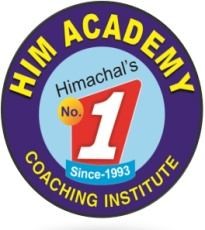 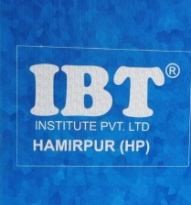 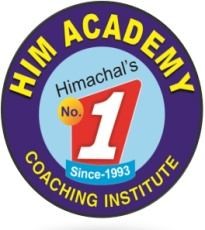 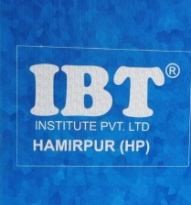 IBT (HAMIRPUR)HIM ACADEMY WEEKLY SCHEDULE (BANKING & SSC.) 13- MARCH- 2023  TO  18 MARCH- 2023 TIME/ DAYS 9:30am –10:30am 10:30am -11:30am 11:30am –12:30pm 12:30pm – 1:30 pm  1:30 pm- 2:00pm 3:00pm – 6:00pm MON Quant.  (Speed, distance and time) MR. SHUBHAM English (vocabulary)  Ms. Kiran REASONING (puzzle) MR. KAMAL G.K (Current Affair) MS. REKHA DAILY TEST  DOUBT SESSION TUE. Quant. (Speed, distance and time) MR. SHUBHAM English (Reading comprehension)  Ms. Kiran REASONING (syllogism) MR. KAMAL G.K  (Current Affair) MS. REKHA DAILY TEST DOUBT SESSION WED.  Quant.  (Speed, distance and time) MR. SHUBHAM English  (Reading comprehension)  Ms. Kiran REASONING (syllogism) MR. KAMAL G.K  (Current Affair) MS. REKHA DAILY TEST DOUBT SESSION THU. Quant. (Speed, distance and time) MR. SHUBHAM English  (cloze test)  Ms. Kiran REASONING (syllogism) MR. KAMAL G.K  (Internal structure of earth) MS. REKHA DAILY TEST DOUBT SESSION FRI. Advance Maths (Mensuration) Mr. SHUBHAMEnglish  (Cloze test)  Ms. Kiran Ad. REASONING (MR. Kamal) G.K  (Earthquakes and volcanoes) MS. REKHA DAILY TEST DOUBT SESSION SAT. Advance Maths (Mensuration) Mr. SHUBHAM Banking awarenessMs. Kiran  Adv. Reasoning Mr. Kamal G.K  (landforms) MS. REKHA DAILY TESTDOUBT SESSION 